Plan de clasePlan de clasePlan de clasePlan de clasePlan de claseNombre de docente:Escuela:CCT:Entidad:Fecha:Asignatura:Nivel:Grado:Bloque:No. de plan:Pensamiento matemáticoPrimariaPrimeroTema:Tema:Tema:Tema:Tema:Figuras y cuerpos geométricosFiguras y cuerpos geométricosFiguras y cuerpos geométricosFiguras y cuerpos geométricosFiguras y cuerpos geométricosAprendizajes esperados:Aprendizajes esperados:Aprendizajes esperados:Aprendizajes esperados:Aprendizajes esperados:Construye configuraciones utilizando figuras geométricas.Construye configuraciones utilizando figuras geométricas.Construye configuraciones utilizando figuras geométricas.Construye configuraciones utilizando figuras geométricas.Construye configuraciones utilizando figuras geométricas.Objetivo educativo que se cubre del plan de estudios:Objetivo educativo que se cubre del plan de estudios:Objetivo educativo que se cubre del plan de estudios:Objetivo educativo que se cubre del plan de estudios:Objetivo educativo que se cubre del plan de estudios:Este recurso permitirá que el alumno:Identificar figuras geométricas.Identificar las caras planas de cuerpos geométricos.Este recurso permitirá que el alumno:Identificar figuras geométricas.Identificar las caras planas de cuerpos geométricos.Este recurso permitirá que el alumno:Identificar figuras geométricas.Identificar las caras planas de cuerpos geométricos.Este recurso permitirá que el alumno:Identificar figuras geométricas.Identificar las caras planas de cuerpos geométricos.Este recurso permitirá que el alumno:Identificar figuras geométricas.Identificar las caras planas de cuerpos geométricos.Lo utilizo paraLo utilizo paraLo utilizo paraLo utilizo paraLo utilizo paraLo utilizo paraLo utilizo paraApoyar las competenciasActividades a realizarActividades a realizarActividades a realizarMateriales y recursos de apoyoMateriales y recursos de apoyoEvidencias de aprendizajeApoyar las competenciasActividades a realizarActividades a realizarActividades a realizarDidácticosTecnológicosEvidencias de aprendizajeCompetencia de la asignatura: Pensamiento matemáticoResolver problemas de manera autónoma. InicioEl docente presenta a los alumnos lo que es una figura geométrica.En una computadora, abrir el programa Paint para dibujar y explicar qué son los lados y las formas.El docente utiliza las líneas y las herramientas de color en Paint para resaltar los lados planos de figuras como los triángulos.Preguntar a los alumnos el nombre de las figuras geométricas.Preguntar a los alumnos si conocen otras figuras para dibujarlas en Paint.El docente presenta a los alumnos lo que es una figura geométrica.En una computadora, abrir el programa Paint para dibujar y explicar qué son los lados y las formas.El docente utiliza las líneas y las herramientas de color en Paint para resaltar los lados planos de figuras como los triángulos.Preguntar a los alumnos el nombre de las figuras geométricas.Preguntar a los alumnos si conocen otras figuras para dibujarlas en Paint.N/aComputadora.Proyector.Programa Paint.Participación en clase.Competencia de la asignatura: Pensamiento matemáticoResolver problemas de manera autónoma. DesarrolloAbrir el juego Tangram en Geogebra.Preguntar a los alumnos si reconocen las figuras del tangram, pedir que las nombren y que cuenten el número de lados que tienen.Mostrar como se giran y mueven las figuras en la computadora.Preguntar al grupo cuáles son los lados y señalarlos.Organizar grupos con el mismo número de integrantes.Cada grupo deberá elegir una forma para construirlas con las piezas del tangram.Pasar a cada equipo a la computadora para que construyan la forma con las piezas del tangram.Abrir el juego Tangram en Geogebra.Preguntar a los alumnos si reconocen las figuras del tangram, pedir que las nombren y que cuenten el número de lados que tienen.Mostrar como se giran y mueven las figuras en la computadora.Preguntar al grupo cuáles son los lados y señalarlos.Organizar grupos con el mismo número de integrantes.Cada grupo deberá elegir una forma para construirlas con las piezas del tangram.Pasar a cada equipo a la computadora para que construyan la forma con las piezas del tangram.N/aComputadora.Proyector.Juego en línea: Tangram en Geogebra,Construcción de forma con las piezas de tangram.Competencia de la asignatura: Pensamiento matemáticoResolver problemas de manera autónoma. CierrePedir a los alumnos que dibujen, de forma libre, una figura que puedan construir con piezas de Tangram, alentarlos a ser creativos.Preguntar a los alumnos que figuras pudieron realizar.Preguntas ¿Qué otras formas pueden crear? ¿Es posible formar una figura geométrica con dos o más piezas?Pedir a los alumnos que dibujen, de forma libre, una figura que puedan construir con piezas de Tangram, alentarlos a ser creativos.Preguntar a los alumnos que figuras pudieron realizar.Preguntas ¿Qué otras formas pueden crear? ¿Es posible formar una figura geométrica con dos o más piezas?Papel.Lápices, colores, crayolas.N/aDibujo de una forma creada a partir de figuras geométricas.Competencia para la vida:Competencias para el aprendizaje permanenteEl alumno identifica las figuras que requiere para hacer una forma.El alumno aprende a mover las figuras para colocarlas y obtener un conjunto de formas.El alumno utiliza lo aprendido para crear una figura original y diferente.El alumno identifica las figuras que requiere para hacer una forma.El alumno aprende a mover las figuras para colocarlas y obtener un conjunto de formas.El alumno utiliza lo aprendido para crear una figura original y diferente.Papel.Lápices, colores, crayolas.N/aDibujo de una forma creada a partir de figuras geométricas.Competencia para la vida:Competencias para el aprendizaje permanenteEl alumno identifica las figuras que requiere para hacer una forma.El alumno aprende a mover las figuras para colocarlas y obtener un conjunto de formas.El alumno utiliza lo aprendido para crear una figura original y diferente.El alumno identifica las figuras que requiere para hacer una forma.El alumno aprende a mover las figuras para colocarlas y obtener un conjunto de formas.El alumno utiliza lo aprendido para crear una figura original y diferente.Papel.Lápices, colores, crayolas.N/aDibujo de una forma creada a partir de figuras geométricas.Competencia para la vida:Competencias para el aprendizaje permanenteEl alumno identifica las figuras que requiere para hacer una forma.El alumno aprende a mover las figuras para colocarlas y obtener un conjunto de formas.El alumno utiliza lo aprendido para crear una figura original y diferente.El alumno identifica las figuras que requiere para hacer una forma.El alumno aprende a mover las figuras para colocarlas y obtener un conjunto de formas.El alumno utiliza lo aprendido para crear una figura original y diferente.Papel.Lápices, colores, crayolas.N/aDibujo de una forma creada a partir de figuras geométricas.Para el uso de TIC:Construyen nueva información y conocimiento al adaptar, aplicar, diseñar, crear y representar informaciónEl alumno comprende cómo manejar el programa para utilizar las figuras geométricas y crear una forma.El alumno diseña estrategias en conjunto para alcanzar el objetivo.El alumno comprende cómo manejar el programa para utilizar las figuras geométricas y crear una forma.El alumno diseña estrategias en conjunto para alcanzar el objetivo.N/aComputadora.Proyector.Juego en línea: Tangram en Geogebra,Construcción de forma con las piezas de tangram.Para el uso de TIC:Construyen nueva información y conocimiento al adaptar, aplicar, diseñar, crear y representar informaciónEl alumno comprende cómo manejar el programa para utilizar las figuras geométricas y crear una forma.El alumno diseña estrategias en conjunto para alcanzar el objetivo.El alumno comprende cómo manejar el programa para utilizar las figuras geométricas y crear una forma.El alumno diseña estrategias en conjunto para alcanzar el objetivo.N/aComputadora.Proyector.Juego en línea: Tangram en Geogebra,Construcción de forma con las piezas de tangram.Para el uso de TIC:Construyen nueva información y conocimiento al adaptar, aplicar, diseñar, crear y representar informaciónEl alumno comprende cómo manejar el programa para utilizar las figuras geométricas y crear una forma.El alumno diseña estrategias en conjunto para alcanzar el objetivo.El alumno comprende cómo manejar el programa para utilizar las figuras geométricas y crear una forma.El alumno diseña estrategias en conjunto para alcanzar el objetivo.N/aComputadora.Proyector.Juego en línea: Tangram en Geogebra,Construcción de forma con las piezas de tangram.Notas para el docenteNotas para el docenteNotas para el docenteNotas para el docenteNotas para el docenteNotas para el docenteNotas para el docenteApoyar a los alumnos al momento de pasar a utilizar el recurso.Indicar que las figuras de muestra no tienen los colores exactos de las piezas de tangram, para que los alumnos se guíen en el tamaño de las piezas y posición de las piezas.Apoyar a los alumnos al momento de pasar a utilizar el recurso.Indicar que las figuras de muestra no tienen los colores exactos de las piezas de tangram, para que los alumnos se guíen en el tamaño de las piezas y posición de las piezas.Apoyar a los alumnos al momento de pasar a utilizar el recurso.Indicar que las figuras de muestra no tienen los colores exactos de las piezas de tangram, para que los alumnos se guíen en el tamaño de las piezas y posición de las piezas.Apoyar a los alumnos al momento de pasar a utilizar el recurso.Indicar que las figuras de muestra no tienen los colores exactos de las piezas de tangram, para que los alumnos se guíen en el tamaño de las piezas y posición de las piezas.Apoyar a los alumnos al momento de pasar a utilizar el recurso.Indicar que las figuras de muestra no tienen los colores exactos de las piezas de tangram, para que los alumnos se guíen en el tamaño de las piezas y posición de las piezas.Apoyar a los alumnos al momento de pasar a utilizar el recurso.Indicar que las figuras de muestra no tienen los colores exactos de las piezas de tangram, para que los alumnos se guíen en el tamaño de las piezas y posición de las piezas.Apoyar a los alumnos al momento de pasar a utilizar el recurso.Indicar que las figuras de muestra no tienen los colores exactos de las piezas de tangram, para que los alumnos se guíen en el tamaño de las piezas y posición de las piezas.Recursos digitales para el aprendizajeRecursos digitales para el aprendizajeRecursos digitales para el aprendizajeRecursos digitales para el aprendizajeNombreNombreTipo de recursoTipo de recursoTangram en GeogebraTangram en GeogebraRecurso interactivoRecurso interactivoNivelAsignaturaGradoBloquePrimariaPensamiento matemático11DescripciónJuego de tangram virtual en Geogebra, cuenta con 7 figuras geométricas que pueden moverse y girarse de forma libre.Juego de tangram virtual en Geogebra, cuenta con 7 figuras geométricas que pueden moverse y girarse de forma libre.Juego de tangram virtual en Geogebra, cuenta con 7 figuras geométricas que pueden moverse y girarse de forma libre.Aprendizaje esperadoConstruye configuraciones utilizando figuras geométricas.Construye configuraciones utilizando figuras geométricas.Construye configuraciones utilizando figuras geométricas.RecomendaciónGuiarse en las formas de muestra que se visualizan en el recurso para que los alumnos intenten construirla.Guiarse en las formas de muestra que se visualizan en el recurso para que los alumnos intenten construirla.Guiarse en las formas de muestra que se visualizan en el recurso para que los alumnos intenten construirla.URL https://www.geogebra.org/m/QFc9jN6P  https://www.geogebra.org/m/QFc9jN6P  https://www.geogebra.org/m/QFc9jN6P Imagen miniatura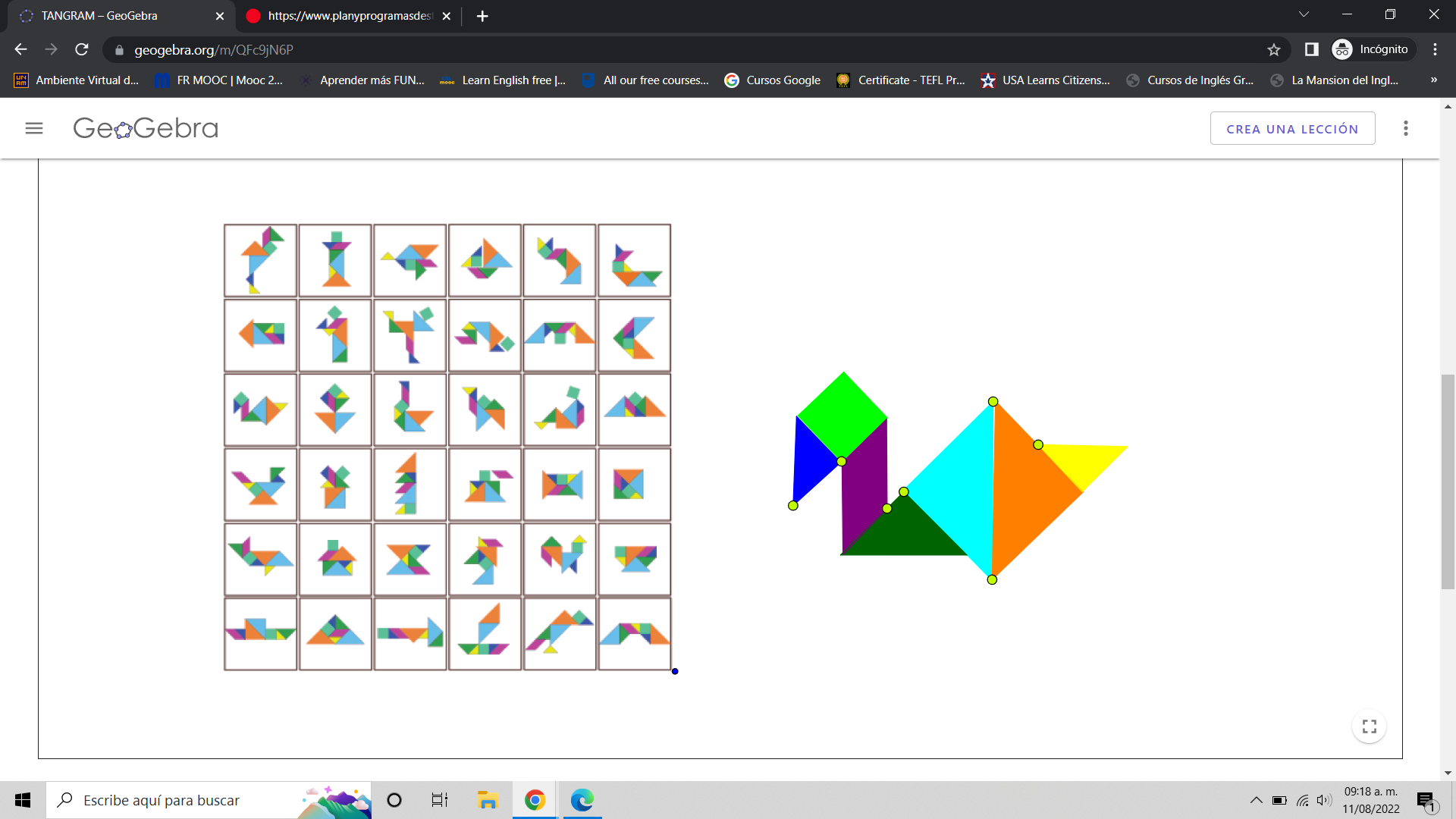 Requisitos técnicosComputadora con conexión a internet.Computadora con conexión a internet.Computadora con conexión a internet.Palabras claveMatemáticas, figuras geométricas, tangram.Matemáticas, figuras geométricas, tangram.Matemáticas, figuras geométricas, tangram.